ОТЧЕТ МАОУ ООШ п. Мельниково по выполнению планапо противодействию коррупции на конец 1 полугодия 2021-2022 учебный год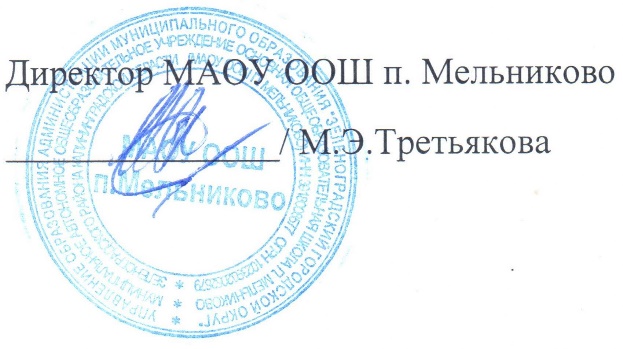 16.12.2021 г.№ п/п	Мероприятия	Ответственные исполнителиСрок выполненияОтметка о выполненииОрганизационные мероприятияОрганизационные мероприятияОрганизационные мероприятияОрганизационные мероприятияОрганизационные мероприятияОрганизационные мероприятия1.1Разработка и утверждение плана МАОУ ООШ п. Мельниково по противодействию коррупции, в том числе по предупреждению проявлений бытовой коррупцииДиректор, зам.дир по УВРАвгуст 2021выполнено1.2Приведение в соответствие с действующим законодательством локальных актов учрежденияДиректорСентябрь 2021выполнено1.3Назначение лиц, ответственных за осуществление мероприятий по профилактике коррупцииДиректорСентябрь 2021выполнено1.4Проведение рабочих совещаний по вопросам антикоррупционной политики в ОУДиректор1 раз  в четверть1.5Оформление стенда со следующей информацией:
- копия лицензии учреждения,
- свидетельство о государственной  аккредитации,
- положение об условиях приема обучающихся в школу;
- режим работы школы;
- график и порядок приема граждан директором школы по личным вопросам;
- план по антикоррупционной деятельности;
- телефоны доверия «Нет коррупции»Зам. директора по УВРСентябрь 2021выполнено1.6.Соблюдение единой системы оценки качества образования с использованием процедур:- аттестация педагогов школы;- мониторинговые исследования в сфере образования;- статистические наблюдения;- самоанализ деятельности школы;- создание системы информирования управления образованием, общественности, родителей о качестве образования в школе;- соблюдение единой системы критериев оценки качества образования (результаты, процессы, условия)- организация информирования участников ГИА и их родителей (законных представителей);определение ответственности педагогических работников, привлекаемых к подготовке и проведению ГИА за неисполнение, ненадлежащее выполнение обязанностей и злоупотребление служебным положением, если таковые возникнут;ДиректорЗам. директора по УВР, ВРПостоянно В работе1.7.Организация систематического контроля за получением, учетом, хранением, заполнением и порядком выдачи документов государственного образца об основном общем образовании. Определение ответственности должностных лиц.ДиректорПостоянно В работеАнтикоррупционная пропаганда и информационное обеспечениеАнтикоррупционная пропаганда и информационное обеспечениеАнтикоррупционная пропаганда и информационное обеспечениеАнтикоррупционная пропаганда и информационное обеспечениеАнтикоррупционная пропаганда и информационное обеспечениеАнтикоррупционная пропаганда и информационное обеспечение2.1Совершенствование электронного документооборота, проведение технических мероприятий по защите служебной информацииЗаместитель директорапо УВРв течение годаВ работе2.2Публичный отчет директора МАОУ ООШ п.МельниковоДиректорМарт 2022 г.2.3Отчет о расходовании внебюджетных средств(конференция)ДиректорДекабрь 2021 г.29.12.2021г2.4Отчет директора школы перед работниками о проводимой работе по предупреждению коррупции (совещание с учителями)ДиректорНоябрь2021 г.16.11.2021г2.5Размещение на школьном сайте информации о реализации планируемых мероприятийЗам. директора по УВР 2 раза в год2.6.Усиление контроля за недопущением фактов неправомерного взимания денежных средств с родителей (законных представителей).Директор Зам.директора по УВРПостоянно В работе2.7.Привлечение к дисциплинарной ответственности работников школы, не принимающих должных мер по обеспечению исполнения антикоррупционного законодательства.Директор По фактуВ 1 полугодии 2021-2022 уч.г. не выявленоПривлечение граждан и представителей органов самоуправления школы к реализации антикоррупционной политикиПривлечение граждан и представителей органов самоуправления школы к реализации антикоррупционной политикиПривлечение граждан и представителей органов самоуправления школы к реализации антикоррупционной политикиПривлечение граждан и представителей органов самоуправления школы к реализации антикоррупционной политикиПривлечение граждан и представителей органов самоуправления школы к реализации антикоррупционной политикиПривлечение граждан и представителей органов самоуправления школы к реализации антикоррупционной политики3.1Информирование участников образовательного процесса  через официальный сайт о ходе реализации антикоррупционной политики в МАОУ ООШ п. МельниковоДиректорАдминистратор сайтав течение года3.2Организация телефона горячей линии с руководством школы для звонков по фактам вымогательства, взяточничества и других проявлений коррупции и правонарушенийДиректорПостоянноНа 1 полугодие 2021-2022 уч.года не выявлено3.3Осуществление личного приема граждан администрацией учреждения по вопросам проявлений коррупции и правонарушенийДиректорв течение годаНа 1 полугодие 2021-2022 уч.года не выявлено3.4Рассмотрение в соответствии с действующим законодательством обращений граждан, содержащих сведения о коррупции по вопросам, находящимся в компетенции администрации школыДиректорв течение годапо мере поступления заявленийНа 1 полугодие 2021-2022 уч.года не выявленоАнтикоррупционное образованиеАнтикоррупционное образованиеАнтикоррупционное образованиеАнтикоррупционное образованиеАнтикоррупционное образованиеАнтикоррупционное образование4.1Организация и проведение мероприятий по антикоррупционному образованию в части включения в программы учебных курсов, предметов, дисциплин (модулей), направленных на решение задач формирования антикоррупционного мировоззрения, повышения уровня правосознания и правовой культуры обучающихсяЗаместители директора по УВР в течение года4.2Проведение круглого стола в 8-9 классах на уроках обществознания по теме «Коррупция - угроза для демократического государства»УчительобществознанияАпрель 20224.3Проведение классных часов с 1-9 классах, посвященных Международному дню антикоррупции.Классные руководители Декабрь 20218-9.12.2021  Кл.час во 2-9 классы4.4Ознакомление обучающихся со статьями УК РФ о наказании за коррупционную деятельностьУчитель обществознанияВ соответствии с рабочей программой по предмету